February is going to be a wonderful and busy month.  Important Dates 	February 9th  – Red Day February 14th – Valentine PartyFebruary 23rd – T-Shirt order due.February 23rd – Pajama DayFebruary 28th- & March 2nd  – No School (Teacher’s Convention)FundraisingThank you for all your support this year with fundraising. We greatly appreciate it! Our team is in the process of doing a Purdy’s fundraiser next month.February ThemesFeb. 7th  & 9th  – Valentine’s- We will be talking about our different feelings and we will be making some special Valentine’s cards and crafts this week.  Red Day is on the 9th, they can wear something red and bring in a red snack if you wish. Feb. 14th  – Valentine’s Day Party- We will make a special snack, our regular snack is still needed also. The class will be delivering their Valentines on their own in the “Post Office”.  If bringing in Valentine cards for friends please DO NOT PERSONALIZE them.  Please encourage your child to write only their name. (We have 10  friends in our class, 5 boys & 5 girls) You will receive a sign up genius for parents to bring in items for our Valentine’s Pizza Party.Feb. 16th  – ABCs- Working on our letters of the alphabet!Feb. 21st & 23rd  - Camping! – We are going camping this week, we will have a tent set up in oour class. We are making binoculars and smore’s! Pajama Day – Thursday Feb. 23rd, come to school in your jammies and bring your favorite stuffy!If you have any questions or concerns please feel free to talk to us after class. Teachers Mandy and Deanne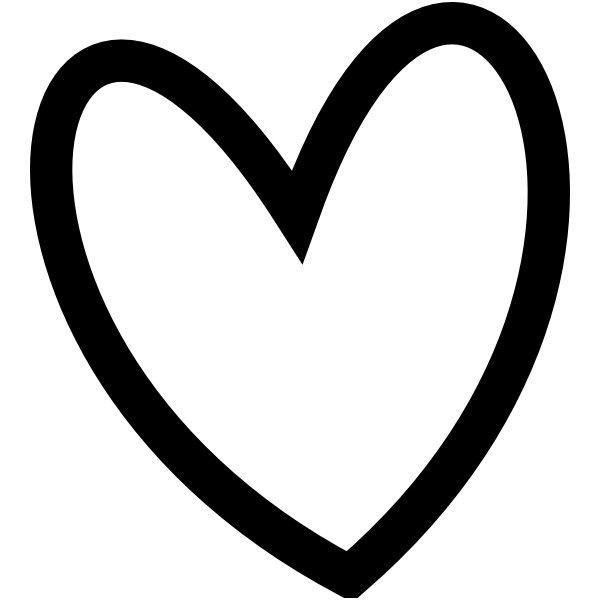 